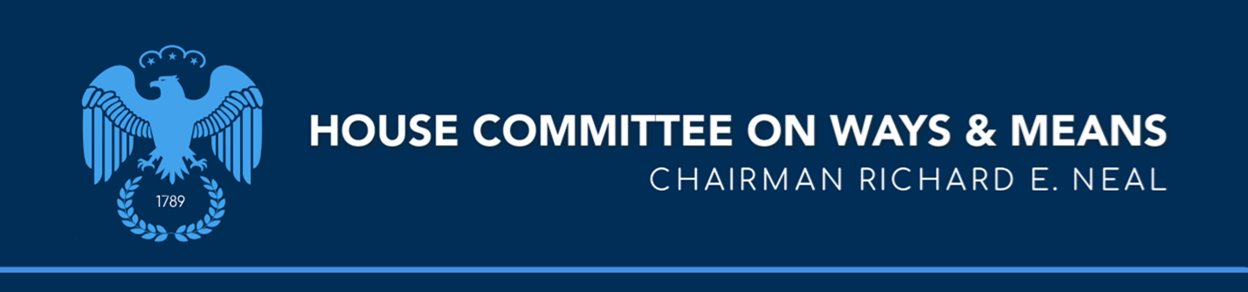 ADVISORYFROM THE COMMITTEE ON WAYS AND MEANSSUBCOMMITTEE ON OVERSIGHT FOR IMMEDIATE RELEASE CONTACT: (202) 225-3625October 13, 2020No. OV-7                                            Chairman Pascrell Announces Oversight Subcommittee Hearing on Maximizing Health Coverage Enrollment Amidst Administration SabotageHouse Ways and Means Subcommittee Chairman Bill Pascrell, Jr. announced today that the Committee will hold a hearing on “Maximizing Health Coverage Enrollment Amidst Administration Sabotage” on Tuesday, October 20, 2020 beginning at 12:00 PM EDT.This hearing will take place remotely via Cisco Webex video conferencing. Members of the public may view the hearing via live webcast available at www.waysandmeans.house.gov.  The webcast will not be available until the hearing starts.In view of the limited time available to hear witnesses, oral testimony at this hearing will be from invited witnesses only.  However, any individual or organization not scheduled for an oral appearance may submit a written statement for consideration by the Committee and for inclusion in the printed record of the hearing.DETAILS FOR SUBMISSION OF WRITTEN COMMENTS:Please Note: Any person(s) and/or organization(s) wishing to submit written comments for the hearing record can do so here: WMdem.submission@mail.house.gov.Please ATTACH your submission as a Word document, in compliance with the formatting requirements listed below, by the close of business on Tuesday, November 3.For questions, or if you encounter technical problems, please call (202) 225-3625.FORMATTING REQUIREMENTS:The Committee relies on electronic submissions for printing the official hearing record.  As always, submissions will be included in the record according to the discretion of the Committee.  The Committee will not alter the content of your submission, but reserves the right to format it according to guidelines.  Any submission provided to the Committee by a witness, any materials submitted for the printed record, and any written comments in response to a request for written comments must conform to the guidelines listed below.  Any submission not in compliance with these guidelines will not be printed, but will be maintained in the Committee files for review and use by the Committee.All submissions and supplementary materials must be submitted in a single document via email, provided in Word format and must not exceed a total of 10 pages.  Witnesses and submitters are advised that the Committee relies on electronic submissions for printing the official hearing record.All submissions must include a list of all clients, persons and/or organizations on whose behalf the witness appears. The name, company, address, telephone, and fax numbers of each witness must be included in the body of the email.  Please exclude any personal identifiable information in the attached submission.Failure to follow the formatting requirements may result in the exclusion of a submission.  All submissions for the record are final.ACCOMMODATIONS:The Committee seeks to make its facilities and events accessible to persons with disabilities. If you require accommodations, please call (202) 225-3625 or request via email to WMDem.Submission@mail.house.gov in advance of the event (four business days’ notice is requested).  Questions regarding accommodation needs in general (including availability of Committee materials in alternative formats) may be directed to the Committee as noted above.Note: All Committee advisories and news releases are available at https://waysandmeans.house.gov/###